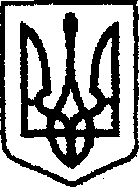 У К Р А Ї Н Ачернігівська обласна державна адміністраціяУПРАВЛІННЯ  КАПІТАЛЬНОГО БУДІВНИЦТВАН А К А З«03» травня 2019 року                       м.Чернігів                                        №108Про визначення особи з питань запобігання та виявлення корупціїВідповідно до постанови Кабінету Міністрів України від 04 вересня 2013 року №706 «Питання запобігання та виявлення корупції» (в редакції постанови Кабінету Міністрів України від 16 листопада 2016 року №839), наказую:1. Визначити особу з питань запобігання та виявлення корупції в Управлінні капітального будівництва Чернігівської обласної державної адміністрації – Булат Антоніну Анатоліївну, головного спеціаліста відділу економічного аналізу та договорів.2. Визнати таким, що втратив чинність наказ від 19.12.2018 № 426 «Про визначення особи з питань запобігання та виявлення корупції».3. Контроль за виконанням наказу залишаю за собою. В.о. начальника  	А.ТИШИНА